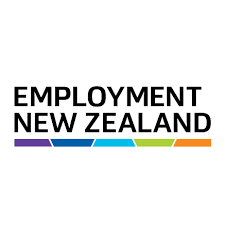 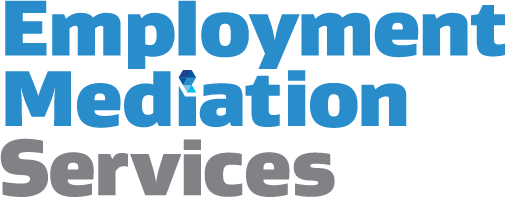 Please send us the below important information to help us process your application without delay.Save this document and then upload it with your application form.Why are you requesting mediation?What kind of resolution are you seeking?Are you still employed? Yes / NoHave you raised this problem with the other party? If so how have they responded? Yes / NoIf you believe money is owed to you, what is the amount you believe is owed?**IMPORTANT **Is there any risk associated with mediation attendance – threats, violence or aggressive/unpredictable behaviour?If yes, please provide detailsYes / No